Programm 100 Jahrgedenken des Ersten Weltkriegesnach Arras vom 18.-22. April 2018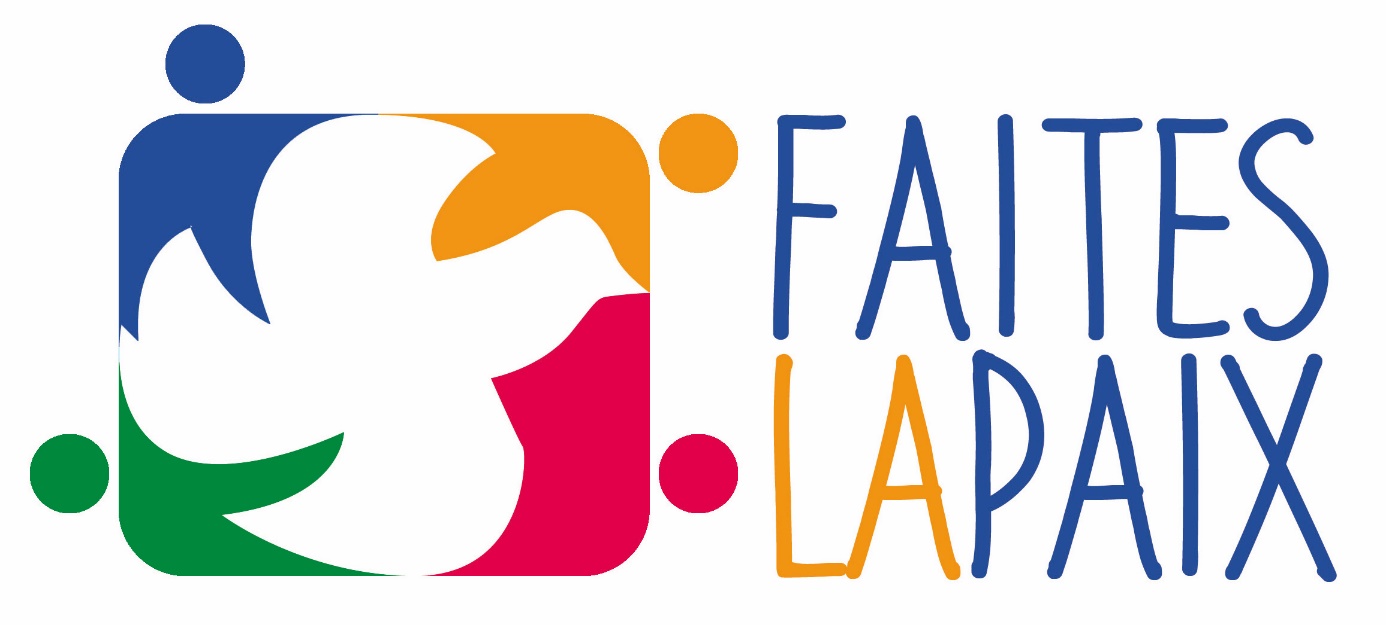 http://faiteslapaix.org/fr/index/AKTIV                           FÜR FRIEDENMittwoch 18. April 2018Anreise Donnerstag 19. AprilEmpfang beim Bürgermeister von Arras (morgens)                                                        Aufsuchen von Gedenkorten in den jeweiligen Länderdelegationen (Soldatenfriedhöfen und Gedenkstätten) (nachmittags) und                                                             16:30 Uhr gemeinsames Treffen an Notre Dame de Lorette.                                             17:30 Uhr Große interreligiöse Friedenszeremonie                                                                 anschließend vin d´honeur, evtl. KonzertFreitag 20. AprilKolloquium an der Katholischen Universität Lille„Vom gerechten Krieg zum gerechten Frieden“Jeweils 4 parallele Themen am Vor- und am Nachmittag, mit Vortrag, Diskussion und Austausch.Geplante Themen:Die Lehre vom gerechter Krieg, Grundlagen und GrenzenEntwicklung eines gerechten Friedens FriedenserziehungGerechtigkeitDie Schönstattbewegung, Persönlichkeiten Joseph Kentenich, Josef Engling und Gertrud von BullionSamstag 21. AprilMöglichkeit eines Museumsbesuches, Ausstellung zum 1. Weltkrieg  (vormittags)                                  Ab 13 Uhr Faites la paix / Aktiv für Frieden                                                        Großveranstaltung für den Frieden – auf den Plätzen von Arras Stände mit Anregungen sich auszutauschen und nachzudenkengroßes Konzert Bühnenschauspiel über 5 Zeugendokumente aus dem Archiv der Diözese von ArrasSonntag 22. AprilMorgens: Menschenkette entlang des Frontverlaufes von 1917Um 14 Uhr Pontifikalamt in der Kathedrale von ArrasDanach (16 Uhr) Heimreise.Diakon Horst-Peter Rauguth, Geistlicher Beirat pax christi Deutschland                                  Kalkofenstraße 46a                                                                                                                                       66125 Saarbrücken                                                                                                             diakonrauguth@aol.com                                                                                                                                Telefon: 0176 34646402